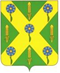 РОССИЙСКАЯ ФЕДЕРАЦИЯОРЛОВСКАЯ ОБЛАСТЬНОВОСИЛЬСКИЙ РАЙОННЫЙ СОВЕТ НАРОДНЫХ ДЕПУТАТОВРЕШЕНИЕ      22 октября 2021 года                                                           № 6         г. НовосильО внесении изменений в решение Новосильского районного Совета народных депутатов от 25.12.2020г. № 893 «О районном бюджете на 2021 год и плановый период 2022-2023 годов»Принято Новосильским районнымСоветом народных депутатов 22 октября 2021 годаВ соответствии с Бюджетным кодексом Российской Федерации, Положением о бюджетном процессе в Новосильском районе, утвержденным решением Новосильского районного Совета народных депутатов от 22 февраля 2019 года №825 «Об утверждении Положения о бюджетном процессе в Новосильском районе», Новосильский районный Совет народных депутатов решил:1. Внести в решение Новосильского районного Совета народных депутатов от 25.12.2020 г. № 893 «О районном бюджете на 2021 год и плановый период 2022-2023 годов» следующие изменения:1) в пункте 1 части 1 статьи 1 цифру «236348,23247» заменить цифрой «240706,02159»; 2) в пункте 2 части 1 статьи 1 цифру «243443,37159» заменить цифрой «247801,16071»; 3) в пункте 4 части 1 статьи 1 цифру «31824,5» заменить цифрой «32009,5»;4) в пункте 5 части 1 статьи 1 цифру «7095,13912» оставить без изменений;5) в пункте 1 статьи 5 слова «на 2021 год – в сумме 1926,7972  тыс. рублей, заменить словами «на 2021 год – в сумме 1870,786,32  тыс. рублей, ;6) в пункте 3 части 7 статьи 7 цифру «192089,96128» заменить цифрой «196087,76128»; 7) в части 4 статьи 8 цифру «147956,30247» заменить цифрой «151944,09159»; 8) приложение  2 изложить в новой редакции согласно приложению 1 к настоящему решению; 9) приложение  12 изложить в новой редакции согласно приложению 2 к настоящему решению;10) приложение  13 изложить в новой редакции согласно приложению 3 к настоящему решению;11) приложение 14 изложить в новой редакции согласно приложению 4 к настоящему решению; 12) приложение 15 изложить в новой редакции согласно приложению 5 к настоящему решению; 13) приложение 16 изложить в новой редакции согласно приложению 6 к настоящему решению;14) приложение 24 изложить в новой редакции согласно приложению 7 к настоящему решению;2. Настоящее решение вступает в силу с момента подписания.   Председатель    Новосильского районного    Совета народных депутатов 					       Д.П. СигачевГлава Новосильского района 					     Е.Н. Демин	